Наименование учреждения:  ГУ« СОШ№6 г. Павлодара»ФИО:   Исмурзинова Сымбат ЧарлизовнаДолжность: учитель  казахского языкаСтаж работы: 15 летКатегория: перваяПредмет:  казахский языкТема:  «Мектеп кітапханасында»Класс: 3Сабақ барысыБағалау парағыОценочный листЕсли 15 баллов-«5»Егер 15 ұпай болса-«5»Если 12 баллов-«4»Егер 12 ұпай болса-«4»Если 10 баллов-«3»Егер 10 ұпай болса-«3»Если меньше десяти повтори и подумайЕгер 10 ұпайдан аз болса, ойлан және қайтала.Пән: қазақ тілі                                                                  Мектеп: №6                                                                                           Мұғалімнің аты-жөні:                                                                                            ИсмурзиноваС.Ч.Күні:30.11.                                                                                                                                                                                                Сынып:  3 а                                                                Қатысқандар: 15  Қатыспағандар:-Пән: қазақ тілі                                                                  Мектеп: №6                                                                                           Мұғалімнің аты-жөні:                                                                                            ИсмурзиноваС.Ч.Күні:30.11.                                                                                                                                                                                                Сынып:  3 а                                                                Қатысқандар: 15  Қатыспағандар:-Сабақтың тақырыбыМектеп кітапханасындаОсы сабақта қол жеткізілетін оқу мақсаттары (оқу бағдарламасына сілтеме) 3.2.3.1 Мәтін мазмұны бойынша пікір білдіруге бағытталған сұрақтар құрастыру және жауап беру.3.3.1.1 Жоспар, сызбаны қолдана отырып тірек сөздер арқылы әңгімелеу мәтінін, салыстыра сипаттау мәтінін; көмекші сөздер арқылы пайымдау мәтінін құрап жазуСабақтың мақсатыБарлық оқушылар: Әңгіме мазмұнын  және құрылымдық үлгі бойынша әгімелей алады.Оқушылардың басым бөлігі:  Әңгімедегі басты кейіпкердің айтқан сөздерін мұғалімнің көмегімен сипаттай алады.Кейбір оқушылар:Әңгімедегі басты кейіпкердің айтқан сөздерін дұрыс талдай аладыБағалау критерийі Әңгімені оқып, түсіну;  Әңгіме бойынша  сұрақтар  құруТілдік мақсаттарТаныс атауларды, сөздерді оқып, түсіну; Қойылған сұрақтарға жауап беру; Құндылықтарға бау  баулуОқушыларды  ұкыптылыққа, кітап оқуға  баулу.Алдыңғы білім Ұлттық кітапханаСабақтың кезеңдері.                   УақытМұғалімнің іс-әрекетіОқушының іс-әрекетіБағалауРесурстар,жабдықтарСабақтың басы(2мин.)А кезеңі1.Психологиялық дайындық2 мин.Оқушылардың сабаққа дайындығын тексеремін.  «Шаттық шеңбер» әдісіОқушыларды  шеңберге тұрғызып,  бір-біріне тілек тілек айтуды ұсынамын.Оқушылар шеңбер жасап, бір-біріне жылы лебіздерін білдіреді.2. Топтарды қалыптастыру.2 мин.Сандықтағы кітапшаларды сйлыққа таратамын. Кітапшалар үш түрлі түспен берілген. Осы түстер арқылы оқушыларға  топтарға бөлінуге бағыт беремін.Балалар үш түрлі кітапшалар арқылы  топқа бөлінеді. Көгілдір, тоқсары және жасыл түстермен белгіленген үстелге орналасады.Сандық, кітапшаларҮй жұмысын тексеру(2 мин.) 1 мин.Тест сұрақтары арқылы үйжұмысын тексеремін.Оқушылар тест сұрақтарына жауап береді.Тест сұрақтары3.Тақырыпқа шығу,сабақтың мақсатын анықтауТыңдалым әрекетіТыңдалым әрекеті2 мин.4 мин.«Ой қозғау» әдісіМәтінді тыңдатуСабақтың тақырыбын анықтау. Оқушыларға сұрақтар қою. Мәтін не туралы? Қалай ойлайсыңдар бүгінгі сабақтың қырыбы қандай?Бүгін сабақта не істейміз? Қандай мақсат қоямыз?Оқушылардың жауаптыры:-Сабақтың тақырыбы:  Мектеп кітапханасында.-Дұрыс, бүгін сабақта «Мектеп кітапханасында» тақырыбымен танысамыз.-Қандай мақсат қоямыз?-Бүгін сабақта осы тақырып бойынша әңгімелей білу, жаңа сөздерді меңгеру, диалог құрастұра білу.  Сөздік жұмыс.Сөздік жұмыс өткіземін.Оқушыларға сөздерді тыңдатамын, сөзтіркестерін сөйлемдерді құрастұруға  ұсынамын.Оқушылар мәтінді тыңдап, сабақтың тақырыбын анықтайды. Бүгінгі тақырыпқа мақсат қояды.  Оқушылар сөздерді тыңдап, оқиды сөз тіркестерін, сөйлемдерді  құрастырады.Аудиодиск,интербелсен-ді тақтаВ кезеңіСабақтың ортасы(15 мин)Блум таксонамиясы бойыншабілуАйтылым әрекеті10 мин. )Топтық жұмыс. «Мозайка» әдісі Оқушыларға кесілген сөйлемдерді және магнитті тақтаны ұсынамын. Мәтінді құрастырғаннан кейін  дайын мәтінді таратамын.2-кезеңде бір оқушыны таңдап келесі топқа «Елші» ретінде жіберемін.3-кезеңде бір, екі оқушыдан таңдаймын. Бірінші топтағы оқушыға оқытамын, екінші топтағы оқушыларға мазмұндатамын, үшінші топтағы бір, екі оқушы аударады.1.Оқушылар берілген сөйлемдерден мәтін құрастырады және дайын мәтін арқылы тексереді.. 2.Топтық жұмыстың екінші кезеңінде оқушылар бір-біріне барып құрастырған мәтіндерін түсіндіреді, қалған оқушылар тыңдайды.3. Топтық жұмыстағы үшінші кезеңде топтағы 1- оқушы мәтінді мазмұндайды, 2-топтан бір, екі оқушы аударады, 3-топтан бір оқушы оқиды.Формативті бағалау «Бағдаршам» әдісіҮш топ кезек-кезекпен бірін-бірі бағалайды.Бағдаршам-дар,мәтін жазылған карточкаларСергіту сәті1 мин. «Көңілді күн » сергіту сәтін өткіземін.Оқушылар интербелсенді тақтада көрсетілген сергіту сәті арқылы тынығып алады.Формативті бағалауБірін-бірі қолпаштайдыАудиодиск6 мин.Жұптық жұмыс.  Балалар «балық қаңқасы» әдісі арқылы диалог құрастыруды ұсынамын.Оқушылар бір-біріне сұрақтар қойып, жауап береді. 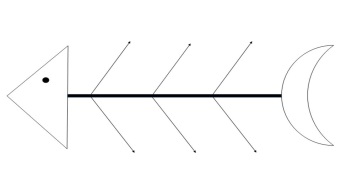 Оқушылар түстер арқылы жұпқа бөлініп, «Балық қаңқасы»  әдісі арқылы диалог құрастырады.Формативті бағалау «Саусақпен бағалау» әдісіҮш топ кезек-кезекпен бірін-бірі бағалайды.Балық қаңқасының суреті,карточкаларЖазылым әрекеті5 мин.Дәптермен жұмыс.Жіктік жалғауды қайталау.Оқушыларға интербелсенді тақтада тапсырманы ұсынамын.Мен кітапханаға бара....Сен кітапханаға бара.....Сіз кітапханаға бара.....Ол кітапханаға бара......Жауап үлгісі арқылы оқушылар бірін-бірі тексеріп, интербелсенді тақтада берілген критерий арқылы бағалайды.Оқушылар берілген тапсырманы дәптерлерінде орындайды.Жиынтық бағалауИнтербелсен-ді тақтаС кезеңіСабақтың соңыЖинақтау 2 мин.Оқушыларға «Ет тартқыш» әдісін ұсынамын.«Ет тартқыш»  әдісі арқылы қорытынды өткізу.Оқушылар стикерлерге сабақ бойынша өз ойларын жазып, стикерлерді іледі.Ет тартқыштың суретіКері байланысБағалауСөйлесім әрекеті4 мин.Оқушыларды бағалау: Оқушыларға бағалау парақтарын таратамын.Бағалау парақтарынан кейін микрофонды ұсынамын.Оқушыларға смайлик арқылы өздерінің көңіл күйлерін білдіруге мүмкіндік беремін.Сабақтың соңында оқушылар бағалау парақтарында сабақ барысында болған тапсырмалар бойынша өздерін бағалайды.(Жиынтық бағалау) (Қалыптастырушы бағалау) Оқушылар сабақ барысында нені білгені, қандай жұмыс істегені, не қызық әрі жеңіл болғаны, не қиындық туғызғаны туралы ой-пікірлерін «Микрофон» әдісі арқылы білдіреді.«Смайлик» арқылы көңіл-күйлерін білдіреді.Сабақ ұнады, барлығы түсінікті болды!Сабақ ұнаған жоқ!Сабақты түсінген жоқпын!Бағалау парақтарыМикрофонСмайликтарҮй жұмысын беру1 мин.Үй жұмысы деңгелі.Сөздерді жатту,диалог құрастыру, мәтіннің мазмұнын білу.Үй жұмысын жазадыҮй жұмысы жазылған карточкалар№Топтық жұмысГрупповая работаҰпайларбаллыМенЯ1Мен топтық жұмысқа белсенді қатыстым.Я принимал активное участие в групповой работе.5 ұпай5 баллов2Мен диалогты дұрыс құрастырдым.Я правильно составил диалог.5 ұпай5 баллов3Мен дәптердегі жұмысты дұрыс орындадым.Я правильно выполнил работу в тетради.5 ұпай5 балловБарлығыВсего15 ұпай15 баллов